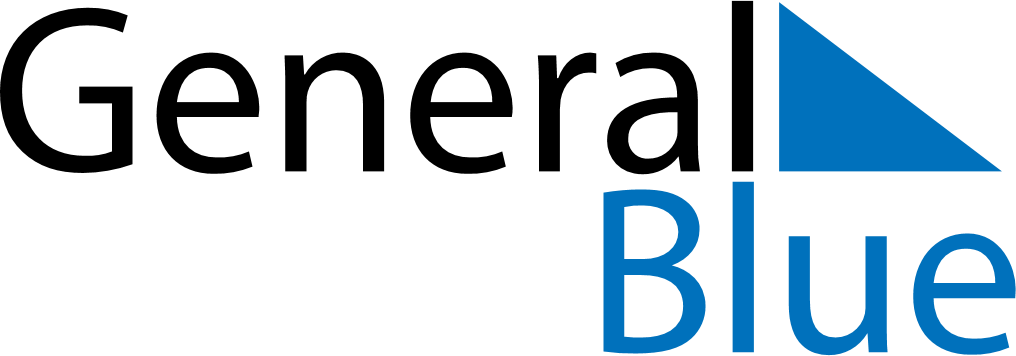 September 1900September 1900September 1900September 1900September 1900SundayMondayTuesdayWednesdayThursdayFridaySaturday123456789101112131415161718192021222324252627282930